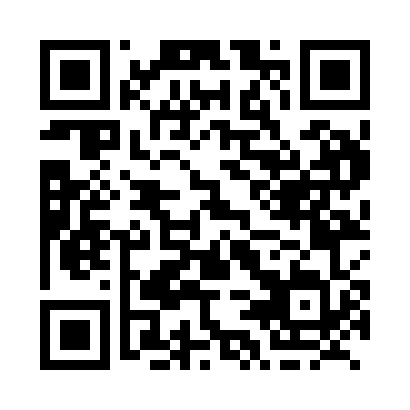 Prayer times for Black Cape, Quebec, CanadaMon 1 Jul 2024 - Wed 31 Jul 2024High Latitude Method: Angle Based RulePrayer Calculation Method: Islamic Society of North AmericaAsar Calculation Method: HanafiPrayer times provided by https://www.salahtimes.comDateDayFajrSunriseDhuhrAsrMaghribIsha1Mon2:274:2812:275:568:2710:272Tue2:284:2812:285:568:2610:273Wed2:284:2912:285:568:2610:274Thu2:294:3012:285:568:2610:275Fri2:294:3012:285:558:2510:276Sat2:304:3112:285:558:2510:267Sun2:304:3212:285:558:2410:268Mon2:314:3312:295:558:2410:269Tue2:314:3412:295:558:2310:2610Wed2:324:3512:295:548:2310:2611Thu2:324:3612:295:548:2210:2512Fri2:334:3712:295:548:2110:2513Sat2:334:3812:295:538:2010:2514Sun2:344:3912:295:538:2010:2415Mon2:354:4012:295:528:1910:2316Tue2:374:4112:295:528:1810:2117Wed2:394:4212:305:528:1710:2018Thu2:404:4312:305:518:1610:1819Fri2:424:4412:305:518:1510:1620Sat2:444:4512:305:508:1410:1421Sun2:474:4612:305:498:1310:1222Mon2:494:4712:305:498:1210:1023Tue2:514:4912:305:488:1010:0824Wed2:534:5012:305:478:0910:0625Thu2:554:5112:305:478:0810:0426Fri2:574:5212:305:468:0710:0227Sat2:594:5312:305:458:0610:0028Sun3:014:5512:305:448:049:5729Mon3:034:5612:305:448:039:5530Tue3:054:5712:305:438:029:5331Wed3:074:5912:305:428:009:51